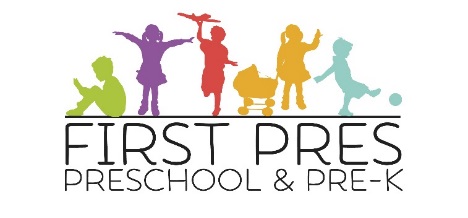 Terrific TwosThe Terrific Twos program strives to provide guidance and structure to young children in an atmosphere of security and warmth by discovering, playing, and learning together. CURRICULUMOur curriculum encourages growth and learning through play and ‘hands on’ activities.  Our program is committed to providing an innovative and developmentally appropriate curriculum to encourage discovery and growth.DAILY SCHEDULE
Monday & Wednesday: 9:15 – 11:15am Tuesday & Thursday: 9:15- 11:15amPROGRAM OBJECTIVES To be two years old is to be fully self-absorbed. As a child journeys from two years to three years of age, they move from a ‘me’ centered world to a world of relationships. It is our goal to guide our terrific twos through the process of moving from relating the world entirely to their selves to relating to a world outside of their selves that includes peers, teachers, and older children.Promote social skills such as respect, kindness, and empathy.Enhance self-esteem through individual accomplishment.Learn how to value another person's rights by teaching respect for others.Encourage cognitive development and reasoning skills.Develop an appropriate pattern of dependence and independence.Foster a sense of continuity between school and the outside world.Create a place of community, teamwork, and friendship.Explore creativity and self-expression.PROGRAM GOALS 
The goal of our program is to provide an opportunity for young children to explore their world as they develop a new sense of independence in a safe nurturing environment.  Our number one goal for this age group is to create a healthy and happy classroom experience. We strive to nurture growth in the following areas: Language and vocabulary skillsEarly math and patterning skillsSelf-awareness and self-expressionEye/hand coordinationLarge muscle developmentSocial awareness:  sharing & getting along with othersCuriosity and awareness of the worldSTAFF All teachers are college graduates; trained and experienced in Early Childhood Education.  Our teachers have specialized instruction in various areas including Child Development, Reading, Music, Art, Special Education, and Elementary Education.  The staff participates yearly in continuing education by attending early education workshops and seminars, observing in other early education programs and Kindergarten classrooms, and CPR certification.  There are two fully qualified teachers in the classroom with a 6 to 1 student to teacher ratio.REGISTRATION
Registration for each school year is open to alumni and church families in November.  Open registration for the public begins in January.  Children entering the Terrific Twos must be 2 ½ years of age by September 1st to be eligible for enrollment in this program. If your child does not meet the age requirement, you are eligible to roll into the program during the school year (if there is space available) when your child turns 2 1/2 years of age.  Children are placed into the Terrific Twos based on birthdate order not on a first come first serve basis to protect the integrity of the program and to ensure that children are ready for a structured preschool experience. Contact Melissa Coyne, First Pres Preschool Director (preschool@firstpreswheaton.org or 630-668-5147 x33) for more information or to   set up a classroom visit.TUITION
Tuition is due the 1st of each month from October through May. The September tuition payment for the school year is due on July 1st. Tuition may be paid monthly or by semester.Tuition is $140 per month for 9 months or $1,260 per year. ACADEMIC CALENDAROrientation for all preschool classes is held during the week of Labor Day. The preschool school year ends the week before Memorial Day.First Pres preschool follows the Wheaton District 200 Academic calendar for holidays, in-service days, and snow days. TRANSPORTATION
Parents are responsible for bringing their child to and picking their child up from the classroom.  Parking is available in the parking lot on Harrison and Jefferson.  TOILET TRAINING
Children do not need to be toilet trained to participate in the program.  Children may wear pull-ups to class.  If a child needs a clean pull-up, a parent or caregiver will be called to come into the classroom and change the diaper if possible.POLICY
The preschool is licensed by the Department of Children and Family Services of Illinois (DCFS). It is in compliance with health and safety standards established by DCFS and the Board of Health. Further policies are set by the Preschool Staff with the approval of the Session of First Presbyterian Church.RELIGIOUS EMPHASIS
Classrooms observe Christian holidays, sing a brief prayer before snack time, and foster the kindness and community of Christian living.MISSION STATEMENT
First Pres Preschool & Pre-K provides an enriched Christian learning environment that encourages social, emotional and cognitive development as children discover and explore the world through play. Our goal is to nurture a foundation that promotes independence and confidence as an introduction to lifelong learning.First Pres Preschool & Pre-K, the first preschool in Wheaton, has been serving the community since 1967.  We accept and welcome children of any race, color, and national or ethnic origin.715 North Carlton Ave.Wheaton, IL  60187630-668-5147 x27www.firstpreswheaton.org